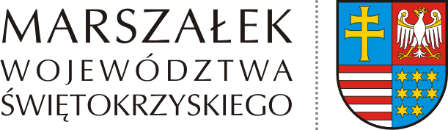 TK-IV.8046.6.8.2023							  	  Kielce, 15.06.2023Zakład Doskonalenia Zawodowego w KielcachCentrum Kształcenia Zawodowego 
ul. E. Kwiatkowskiego 427-200 StarachowiceWystąpienie pokontrolne	Na podstawie art. 48 ust. 1 ustawy z dnia 6 marca 2018 roku – Prawo przedsiębiorców  
(Dz. U. z 2023 r., poz. 221 z późn. zm.) oraz w związku z art. 54 ust. 1 ustawy z dnia 19 sierpnia 2011 roku o przewozie towarów niebezpiecznych (t.j. Dz. U. z 2022 r., poz. 2147) została przeprowadzona kontrola w ośrodku szkoleń: Zakład Doskonalenia Zawodowego 
w Kielcach, Centrum Kształcenia Zawodowego (ul. Kwiatkowskiego 4, 27-200 Starachowice).	Kontrolę w dniu 12 czerwca 2023 roku, na podstawie upoważnienia 
TK-III.087.4.5.2023 z dnia 5 czerwca 2023 roku, przeprowadziła Pani Milena Pająk-Kotulska – główny specjalista w Oddziale Transportu Drogowego w Departamencie Infrastruktury, Transportu i Komunikacji Urzędu Marszałkowskiego Województwa Świętokrzyskiego 
w Kielcach, posiadająca legitymację służbową nr 3/2021 oraz Pani Anna Kudła – 
główny specjalista w Oddziale Transportu Drogowego w Departamencie Infrastruktury, Transportu i Komunikacji Urzędu Marszałkowskiego Województwa Świętokrzyskiego 
w Kielcach, posiadająca legitymację służbową nr 9/2020.Zakresem kontroli objęto zgodność prowadzenia kursu ADR początkowego – specjalistycznego w zakresie przewozu w cysternach z informacją o terminie, czasie i miejscu prowadzenia kursu oraz harmonogramem zajęć, przekazanymi do Departamentu Infrastruktury, Transportu i Komunikacji Urzędu Marszałkowskiego Województwa Świętokrzyskiego 
w Kielcach w dniu 18 maja 2023 roku, a także z informacją o uczestnikach kursu przekazaną w dniu 5 czerwca 2023 roku, na podstawie art. 53 ust. 1 pkt 1 i 2 ustawy o przewozie towarów niebezpiecznych oraz zgodność prowadzenia ww. kursu z wymaganiami określonymi 
w Rozporządzeniu Ministra Transportu, Budownictwa i Gospodarki Morskiej z dnia 
29 maja 2012 roku w sprawie prowadzenia kursów z zakresu przewozu towarów niebezpiecznych (t.j. Dz. U. z 2021 r., poz. 2150).W trakcie kontroli nie stwierdzono nieprawidłowości. Wobec powyższego nie przekazuję zaleceń pokontrolnych.